吴群红教授吴群红，教授，博士生导师，现任哈尔滨医科大学卫生管理学院副院长，哈尔滨医科大学政策与管理研究中心主任以及社会医学教研室主任。黑龙江省重点学科—社会医学与卫生事业管理学科的学科带头人以及2007黑龙江省高校优秀教学团队带头人。先后获2005-2006年度卫生部有突出贡献中青年专家、2007年度黑龙江省优秀教师、2008年度黑龙江省优秀中青年专家等荣誉称号以及2009年美国CMB杰出教授奖。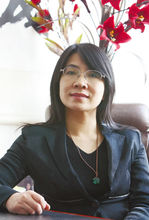 主要学术兼职：中国卫生经济学会理事、中华预防医学会社会医学分会常务委员、中华预防医学会健康风险控制委员会委员、黑龙江省卫生经济学会副会长、常务理事、黑龙江省艾滋病防治协会副会长、黑龙江省文化与卫生学会常务理事、黑龙江省人口发展战略研究顾问、黑龙江省省情研究会顾问；先后担任世界银行中国卫生VIII项目与世界银行秦巴项目中央专家以及澳大利亚澳发署陕西项目和西藏项目公共卫生专家、卫生政策顾问等职；还担任《国外生殖健康/计划生育杂志》副主任编委、《中国医药杂志》常务编委、《中国卫生经济杂志》英文编辑等职。主要研究领域为：突发公共卫生事件应急反应机制及能力评价研究、卫生政策与制度研究、人口与健康研究以及医疗卫生服务研究。先后承担和完成科研项目20余项。其中包括：国家科技部863项目1项、国家自然基金项目1项、美国纽约中华医学基金会项目3项以及省市重大项目多项。先后发表研究论文50余篇。